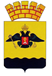 АДМИНИСТРАЦИЯ МУНИЦИПАЛЬНОГО ОБРАЗОВАНИЯ ГОРОД НОВОРОССИЙСКПОСТАНОВЛЕНИЕ_________________						                                    №_____________ г. НовороссийскОб утрате силы постановления администрации муниципального образования город Новороссийск от 30 марта 2022 года № 1644 
«Об отсрочке уплаты хозяйствующими субъектами, арендующими недвижимое муниципальное имущество, неналоговых платежей в бюджет муниципального образования город Новороссийск в 2022 году»Руководствуясь постановлением главы администрации (губернатора) Краснодарского края от 27 апреля 2022 года № 216 «Об отмене режима повышенной готовности на территории Краснодарского края и признании утратившими силу некоторых правовых актов главы администрации (губернатора) Краснодарского края», Уставом муниципального образования город Новороссийск, п о с т а н о в л я ю:Постановление администрации муниципального образования город Новороссийск от 30 марта 2022 года № 1644 «Об отсрочке уплаты хозяйствующими субъектами, арендующими недвижимое муниципальное имущество, неналоговых платежей в бюджет муниципального образования город Новороссийск в 2022 году» признать утратившим силу.Отделу информационной политики и средств массовой информации опубликовать настоящее постановление в печатном бюллетене «Вестник муниципального образования город Новороссийск» и разместить на официальном сайте администрации и городской Думы муниципального образования город Новороссийск. Контроль за выполнением настоящего постановления возложить              на заместителя главы муниципального образования Степаненко Е.Н.Постановление вступает в силу со дня его официального опубликования.Глава муниципального образования		          	               А.В. Кравченко 